ČESKÉ VYSOKÉ UČENÍ TECHNICKÉ V PRAZE  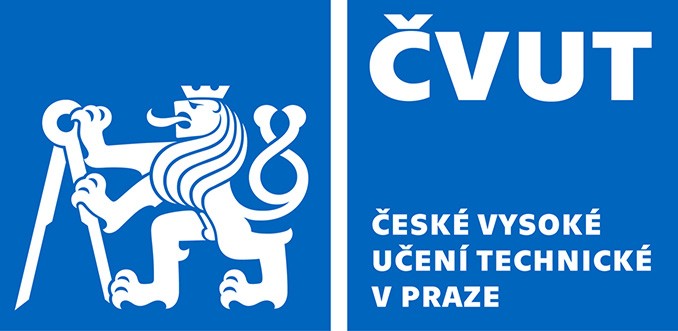 Fakulta stavebníEkonomické oddělení Žádost o přeúčtovánínákladové položky ze zdroje *)na zdrojZdůvodnění:*) Příloha: Náběhy na akce – FIS sestava č. 125/02212účetNSTAAkceKPčástkač. prvotního dokladuNSTAAkceKPPříkazce operace(původní zdroj)Příkazce operace(původní zdroj)Příkazce operace(nový zdroj)Příkazce operace(nový zdroj)Správce rozpočtu(původní zdroj)Správce rozpočtu(původní zdroj)Správce rozpočtu(nový zdroj)Správce rozpočtu(nový zdroj)Datum: Datum: 